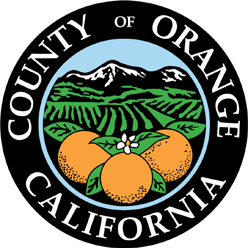 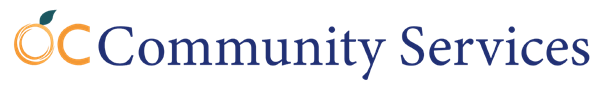 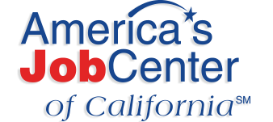 Attachment IV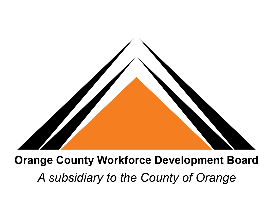 Rev 5/2021Attachment V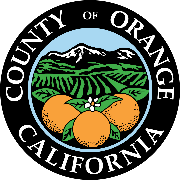 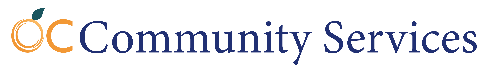 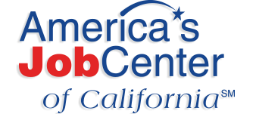 Annual Complaint LogService Provider:Calendar Year:	☐ None to report*ADR = Alternative Dispute Resolution (Mediation) for EO/Discrimination ComplaintsRev 4/20211. Complainant information:1. Complainant information:1. Complainant information:Miss ☐ Ms. ☐Mrs. ☐ Mr. ☐ OtherMiss ☐ Ms. ☐Mrs. ☐ Mr. ☐ OtherHome Phone:Work Phone:Name:	 	Name:	 	Cell:Street Address:	 	Street Address:	 	Street Address:	 	City:E-mail:E-mail:State:Zip Code:2. Complainant Contact Information:2. Complainant Contact Information:2. Complainant Contact Information:2. Complainant Contact Information:2. Complainant Contact Information:2. Complainant Contact Information:When is it a convenient time during business hours (8am to 5pm) to contact you by phone about this complaint?When is it a convenient time during business hours (8am to 5pm) to contact you by phone about this complaint?When is it a convenient time during business hours (8am to 5pm) to contact you by phone about this complaint?When is it a convenient time during business hours (8am to 5pm) to contact you by phone about this complaint?When is it a convenient time during business hours (8am to 5pm) to contact you by phone about this complaint?When is it a convenient time during business hours (8am to 5pm) to contact you by phone about this complaint?DayMondayTuesdayWednesdayThursdayFridayTimePhone3. Contact Information for the Person(s) Who You Claim Discriminated Against You:3. Contact Information for the Person(s) Who You Claim Discriminated Against You:3. Contact Information for the Person(s) Who You Claim Discriminated Against You:3. Contact Information for the Person(s) Who You Claim Discriminated Against You:3. Contact Information for the Person(s) Who You Claim Discriminated Against You:Provide the name of the entity where person(s) work(s):Provide the name of the entity where person(s) work(s):Provide the name of the entity where person(s) work(s):Provide the name of the entity where person(s) work(s):Provide the name of the entity where person(s) work(s):Name of person(s) who discriminated against you:Name of person(s) who discriminated against you:Name of person(s) who discriminated against you:Name of person(s) who discriminated against you:Name of person(s) who discriminated against you:Address of person(s)/entity:Address of person(s)/entity:Address of person(s)/entity:Address of person(s)/entity:Address of person(s)/entity:City:State:ZIP Code:Phone:Date of first occurrence:Date of first occurrence:Date of most recent occurrence:Date of most recent occurrence:4. Tell Us About the Incident(s):4. Tell Us About the Incident(s):4. Tell Us About the Incident(s):Explain briefly what happened and how you were discriminated against.Provide the date(s) when the incident(s) occurred.Indicate who discriminated against you. Include names and titles, if possible.If other people were treated differently than you, tell us how they were treated differently.Attach any documents that you think might help us better understand your complaint.Explain briefly what happened and how you were discriminated against.Provide the date(s) when the incident(s) occurred.Indicate who discriminated against you. Include names and titles, if possible.If other people were treated differently than you, tell us how they were treated differently.Attach any documents that you think might help us better understand your complaint.Explain briefly what happened and how you were discriminated against.Provide the date(s) when the incident(s) occurred.Indicate who discriminated against you. Include names and titles, if possible.If other people were treated differently than you, tell us how they were treated differently.Attach any documents that you think might help us better understand your complaint.5. Please list below any person(s) (witnesses) that we may contact for additional informationto support or clarify the complaint.5. Please list below any person(s) (witnesses) that we may contact for additional informationto support or clarify the complaint.5. Please list below any person(s) (witnesses) that we may contact for additional informationto support or clarify the complaint.NameAddressPhoneBasis for the Discrimination:Check the type of discrimination you experienced, such as age, race, color, national origin, disability, etc.If you believe more than one basis was involved, you may check more than one box:Basis for the Discrimination:Check the type of discrimination you experienced, such as age, race, color, national origin, disability, etc.If you believe more than one basis was involved, you may check more than one box:Age- provide date of birth:CitizenshipColorDisabilityNational Origin (including limited English proficiency)RetaliationGender - Specify ☐ F ☐ MRace - indicate race:Political Affiliation or BeliefStatus as a WIOA participantReligionHarassmentSex (including pregnancy, childbirth, or related medical condition, gender identity, and transgender status)Other (Specify):7. Have you previously filed a complaint against this person(s)/entity? ☐ Yes	☐ No7. Have you previously filed a complaint against this person(s)/entity? ☐ Yes	☐ No7. Have you previously filed a complaint against this person(s)/entity? ☐ Yes	☐ No7. Have you previously filed a complaint against this person(s)/entity? ☐ Yes	☐ NoIf YES, answer the questions below, if NO move to section 8.If YES, answer the questions below, if NO move to section 8.If YES, answer the questions below, if NO move to section 8.If YES, answer the questions below, if NO move to section 8.a.Was your complaint in writing?YesNob.On what date did you file the complaint?On what date did you file the complaint?c.	Name of office where you filed your complaint:c.	Name of office where you filed your complaint:c.	Name of office where you filed your complaint:c.	Name of office where you filed your complaint:Address:City:StateZIP CodePhone number:Contact person (if known):d.Have you been provided a final decision or report?Have you been provided a final decision or report?Yes	☐ NoPlease attach a copy of the complaint.Please attach a copy of the complaint.Please attach a copy of the complaint.9. Choosing a Personal Representative:9. Choosing a Personal Representative:9. Choosing a Personal Representative:9. Choosing a Personal Representative:You may choose to have someone else represent you in dealing with this complaint. It may be a relative, friend, union representative, an attorney, or someone else.If you choose to appoint someone to represent you, all of our communication to you will be routed through your representative.You may choose to have someone else represent you in dealing with this complaint. It may be a relative, friend, union representative, an attorney, or someone else.If you choose to appoint someone to represent you, all of our communication to you will be routed through your representative.You may choose to have someone else represent you in dealing with this complaint. It may be a relative, friend, union representative, an attorney, or someone else.If you choose to appoint someone to represent you, all of our communication to you will be routed through your representative.You may choose to have someone else represent you in dealing with this complaint. It may be a relative, friend, union representative, an attorney, or someone else.If you choose to appoint someone to represent you, all of our communication to you will be routed through your representative.Do you want to authorize a personal representative to handle this complaint?Do you want to authorize a personal representative to handle this complaint?Do you want to authorize a personal representative to handle this complaint?Yes ☐ NoIf YES, complete the section below. If NO, go to Section 10.If YES, complete the section below. If NO, go to Section 10.If YES, complete the section below. If NO, go to Section 10.If YES, complete the section below. If NO, go to Section 10.AUTHORIZATION OF PERSONAL REPRESENTATIVEAUTHORIZATION OF PERSONAL REPRESENTATIVEAUTHORIZATION OF PERSONAL REPRESENTATIVEAUTHORIZATION OF PERSONAL REPRESENTATIVEI wish to authorize the individual identified below to act on my behalf as my personal representative, in matters such as mediation, settlement conferences, or investigations regarding this complaint.I wish to authorize the individual identified below to act on my behalf as my personal representative, in matters such as mediation, settlement conferences, or investigations regarding this complaint.I wish to authorize the individual identified below to act on my behalf as my personal representative, in matters such as mediation, settlement conferences, or investigations regarding this complaint.I wish to authorize the individual identified below to act on my behalf as my personal representative, in matters such as mediation, settlement conferences, or investigations regarding this complaint.Name:Name:Name:Name:I am an attorney representing the complainant ☐ I am not an attorney representing the complainantI am an attorney representing the complainant ☐ I am not an attorney representing the complainantI am an attorney representing the complainant ☐ I am not an attorney representing the complainantI am an attorney representing the complainant ☐ I am not an attorney representing the complainantMailing Address:Mailing Address:Mailing Address:Mailing Address:City:State:Zip Code:Zip Code:Phone:Fax:E-mail:E-mail:E-mail:E-mail:10. Alternate Dispute Resolution (ADR) Also Known as Mediation.10. Alternate Dispute Resolution (ADR) Also Known as Mediation.Notice: You must indicate if you wish to mediate your case. The EEO Office cannot begin to process your complaint until you have made a selection. Please check YES or NO in the spaces below.Notice: You must indicate if you wish to mediate your case. The EEO Office cannot begin to process your complaint until you have made a selection. Please check YES or NO in the spaces below.Mediation is an alternative to having your complaint investigated.Neither party loses anything by mediating.The parties to the complaint review the facts, discuss opinions about the facts, and strive for an agreement that is satisfactory for both.Agreement to mediate is not an admission of guilt by the person(s)/entity that you claim discriminated against you.Mediation is conducted by a trained, qualified and impartial mediator.You (or your Personal Representative) have control to negotiate a satisfactory agreement.Terms of the agreement are signed by the complainant and the person(s)/entity that you claim discriminated against you.Agreements are legally binding on both parties.If an agreement is not reached, a formal investigation will start.Failure to keep an agreement will result in a formal investigation.A formal investigation will be opened if retaliation is reported.Mediation is an alternative to having your complaint investigated.Neither party loses anything by mediating.The parties to the complaint review the facts, discuss opinions about the facts, and strive for an agreement that is satisfactory for both.Agreement to mediate is not an admission of guilt by the person(s)/entity that you claim discriminated against you.Mediation is conducted by a trained, qualified and impartial mediator.You (or your Personal Representative) have control to negotiate a satisfactory agreement.Terms of the agreement are signed by the complainant and the person(s)/entity that you claim discriminated against you.Agreements are legally binding on both parties.If an agreement is not reached, a formal investigation will start.Failure to keep an agreement will result in a formal investigation.A formal investigation will be opened if retaliation is reported.Do you wish to mediate your complaint?(Please check only one box)YES, I want to mediate.	☐ NO, please investigate.If you select “YES” you will be contacted within five business days with more information.Do you wish to mediate your complaint?(Please check only one box)YES, I want to mediate.	☐ NO, please investigate.If you select “YES” you will be contacted within five business days with more information.11. Complainant’s Signature:11. Complainant’s Signature:You must sign this form for your complaint to be processed!By signing this form, you are declaring under penalty of perjury that the information is true and correct to the best of your knowledge of belief.You must sign this form for your complaint to be processed!By signing this form, you are declaring under penalty of perjury that the information is true and correct to the best of your knowledge of belief.Faxed or otherwise electronically delivered complaints will be logged into our system; however, an official investigation cannot begin until the original, signed copy is received.Faxed or otherwise electronically delivered complaints will be logged into our system; however, an official investigation cannot begin until the original, signed copy is received.Signature:Date:Date of ComplaintName of ComplainantAddress of ComplainantEmail Address of ComplainantStatus of ComplaintDate of the Alleged IncidentGrounds of ComplaintDescription of ComplaintName of RespondentIs Respondent a Recipient?Disposition/OutcomeDate of DispositionADR*Used?Program ComplaintDiscriminationYes ☐NoYes ☐NoN/AProgram ComplaintDiscriminationYes ☐NoYes ☐NoN/AProgram ComplaintDiscriminationYes ☐NoYes ☐NoN/AProgram ComplaintDiscriminationYes ☐NoYes ☐NoN/AProgram ComplaintDiscriminationYes ☐NoYes ☐NoN/AProgram ComplaintDiscriminationYes ☐NoYes ☐NoN/AProgram ComplaintDiscriminationYes ☐NoYes ☐NoN/AProgram ComplaintDiscriminationYes ☐NoYes ☐NoN/A